Yearly Overview Year 2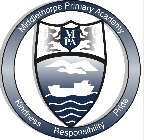 Year 2Autumn 1Autumn 2Spring 1Spring 21 weekSummer 1Summer 2Whole School Subject FocusHistoryREGeographyArtREEasterHistoryGeographyRevisit/ReviewCultural CapitalGo on a boatResidential 1-Sleep under the starsPOR TextMan on the Moon(A day in the life of Bob)Julia DonaldsonPoems to performThe Emperor’s Egg (Moth an evolutional story)Tin ForestTin ForestOrion and the Dark(The Dark)Olga de PolgaHistoryWho is the Greatest explorer?Why was the fire of London ‘Great’?GeographyWhat are the wonders of the UK?Where would you rather live Cleethorpes or Cairo?STEMUses of everyday materialsMechanisms – Sliders and LeversUses of everyday materialsMechanisms – Sliders and LeversPlants and Living things and their habitatsTextiles – Templates and joining techniquesPlants and Living things and their habitatsTextiles – Templates and joining techniquesPlants and Living things and their habitatsTextiles – Templates and joining techniquesAnimals including humansFood – Preparing Fruit and Vegetables (healthy eating).Animals including humansFood – Preparing Fruit and Vegetables (healthy eating).ArtHow do artists use shape, form, space and texture?How do artists use shape, form, space and texture?R.E.Christianity/IslamWhat is special about God?Is it true that Jesus came back to life again?Is it true that Jesus came back to life again?PSHEBeing Me in My WorldCelebrating DifferenceDreams and GoalsHealthy MeHealthy MeRelationshipsChanging MeComputingE-SafetyComputer ScienceE-Safety/ Computer ScienceInformation TechnologyInformation TechnologyInformation TechnologyComputer SciencePEGymnastics- Body ManagementGames- Object ControlDance- Interpretive danceAthletics- IndoorGymnastics- floor exercisesDance- Performance DanceGymnastics- FlightGames- Sending & ReceivingGymnastics- FlightGames- Sending & ReceivingGames- Net/WallGames- Locomotion AgilityGames- LocomotionAthleticsMusicHands, Feet, Heart Style: South African stylesHo Ho HoStyle: Christmas, Big Band, Motown, Elvis, Freedom SongsI Wanna Play In A BandStyle:  RockZootimeStyle:  ReggaeZootimeStyle:  ReggaeFriendship SongStyle:  Reﬂect, Rewind and Replay Style:  Western Classical Music and your choice from Year 2